http://journals.aserspublishing.eu/jarle/article/view/621Journal of Advanced Research in Law and Economic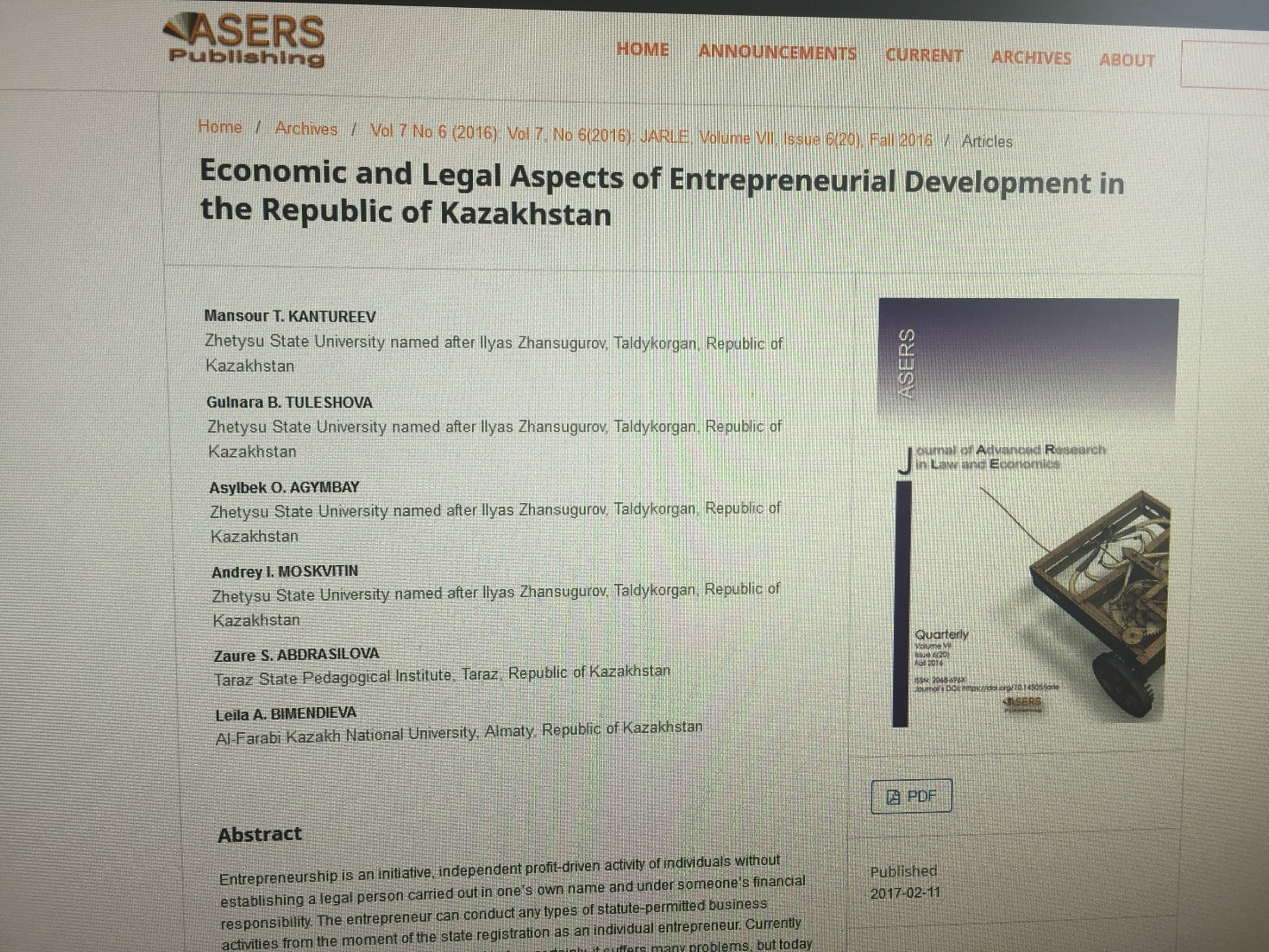 